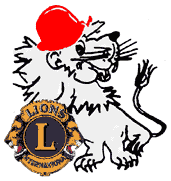 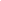 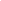 This scholarship is intended for graduating Seniors with primary residence in the Service area of the Park West Lions Club (i.e. includes but not limited to Unity Reed High School, Patriot High School, Battlefield High School and Gainesville High School). Home schooled and parochial students may qualify if they live within the Park West Lion’s service area.All scholarship applications must be submitted to the Scholarship Committee of the Park West Lions Club.Scholarship Eligibility: Applicant must be a graduating senior who has been accepted for admission to an accredited college or institution of higher learning.APPLICANT: 			(Please type or print clearly in ink)Name: ____________________________________________________Year of Birth: _______________Last 		First 		MiddleMailing Address: ______________________________________________________________________Number & Street			City 		State 		ZipPermanent Address: ___________________________________________________________________(If different from mailing address) Number & Street 		City 		State 		ZipPhone Numbers: ___________________________________Email address: _____________________Day 		EveningFather’s Full Name: ___________________________________Occupation: _____________________Mother’s Full Name: ___________________________________Occupation: _____________________Number of siblings at home: _____________________Number of siblings in college: __________Estimated cost of 1 year of school: ______________________________________________________How do you intend to fund? ____________________________________________________________What other scholarships have you applied for? __________________________________________What other scholarships have you been offered? _________________________________________High School Presently Attending: _______________________________________________________*High School G.P.A. ________Class Rank of ________SAT/ACT Score _______Percentile_______* Proof required (also include extracurricular activities you participated in while in school i.e. sports, community service, clubs, etc.) The Park West Lions Club scholarship committee will be the sole determinants of the winners of the scholarships.   Academic achievement, community service, financial need, and the 350 word essay will all be taken into consideration. The decision of the judges is final.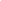 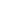 Name of Applicant ___________________________________________________________________________List name and address of the college or institution of higher learning you will be attending. Attach a copy of the letter of acceptance or other proof if available.Name of Institution __________________________________________________________________________Address: ___________________________________________________________________________________Number/Street 			City 			State 		ZipPhone No. __________________________________________________________________________________Application Requirements:NOTE: When writing personal essay to answer question, the applicant may be disqualified if the statements exceed the maximum allowable wordsIn 350 words or less, write a personal essay of introduction stating your present and future goals and include your reasons for applying for this scholarship, describe your work experience and community services while attending high school and tell how your participation in said community services affected you.Attach recommendations as to why you should receive a scholarship from the Park West Lion’s Club. (at least two persons required i.e., teacher, coach, clergy, employer, etc.)I acknowledge that the information I have provided is truthful, honest, and is to the best of my knowledge. I understand that any misrepresentation of the information provided in this form constitutes complete and unconditional rejection of this scholarship application.I am willing to write a brief report of my academic progress at the end of the school year upon request. I understand this scholarship will be used for tuition, fees, and books only and I agree to this use.Applicant’s Signature:__________________________________________ Date: ________________The completed application must be postmarked by April 1, 2024 and mailed to Scholarship Committee, Park West Lions Club, 8620 Sunnygate Drive, Manassas, VA 20109.Scholarships are usually given in the amount of $1,000-$2,000 which may vary depending on circumstances (US funds). If the student is selected for the award by the Park West Lion’s Club Scholarship Committee a check for the amount of the award will be issued to the College/University’s admission office in the name of the student. This form may be copied or reproduced as needed, but alteration of application form will result in disqualification of applicant.